Einverständniserklärung/ persönliche Fotos, Darstellung in FilmaufnahmenSolmser Sängerbund und dessen MitgliedsvereineSehr geehrte Damen und Herren,in (Veranstaltungsort) in (Stadt/Ort) werden aus Anlass (Thema) am (Datum) Fotos, Ton-' und Filmaufnahmen zu Werbezwecken des SSB und dessen Mitgliedsvereine insbesondere für Zeitungsartikel, Facebook und weitere Internetadressen etc. erstellt und veröffentlicht/öffentlich zugänglich gemacht.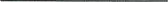 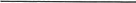 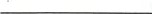 Sollten Sie mit einer Veröffentlichung nicht einverstanden sein, müssten wir Sie bitten, dies zu vermerken und uns vor Veranstaltungsbeginn frühzeitig anzusprechen, damit wir entsprechende Veranlassungen treffen können, dass keine Film-, Bild und Tonaufnahmen von Ihnen, Ihr/em/en Kind/ern, Ihre/r/m Betreuten oder sonstigen Personen, die Sie sorge-, oder pflegeberechtigt sind bzw. für die Sie berechtigt sind entsprechende Veranlassungen zu treffen gefertigt werden.Vielen Dank.Mit freundlichen GrüßenDas Präsidium des Solmser SängerbundesEinverständniserklärung(Veröffentlichung von Fotos oder/und Filmaufnahmen)Ich/Wir bin/sind damit O einverstanden 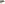 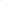  O nicht einverstanden(entsprechendes bitte ankreuzen),dass Film-, Bild- und Tonaufnahmen von mir/uns und mein/em/en bzw. unser/em/en Kinder/n Betreuten, oder sonstige Personen für die ich das Sorge- oder Pflegrecht besitze anlässlich der Veranstaltung am  (Datum) Filmaufnahmen zu Werbezwecken des SSB und dessen Mitgliedsvereine insbesondere für Zeitungsartikel, Facebook und weitere Internetadressen etc. gefertigt, kopiert und veröffentlicht (verbreitet) werden dürfen. Diese Erklärung ist widerruflich. Ab dem Widerruf werden innerhalb einer angemessenen Zeit keine Veröffentlichungen mehr vorgenommen. versichere 18 Jahre oder älter und voll geschäftsfähig zu sein.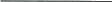 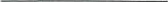 Name, VornameName(n), Vorname(n) (des/der Kinde/s/r, der/des Betreuten, der gepflegten oder sonstigen Person/en, flir die der/die Unterzeichnende vertretungsberechtigt ist)AdresseOrt/StadtDatum/OrtUnterschrift (bei Minderjährigen die Erziehungsberechtigten)